Муниципальное бюджетное дошкольное образовательное учреждение«Берёзовский детский сад № 2»Краткосрочный недельный проект «Космические просторы»с 11- 15 апреля 2016г.подготовительная группа                                                                                                      Подготовили воспитатели:                                                                                    Кондратова С.В.Серебренникова  Г.С.Пояснительная запискаКосмонавтика имеет безграничное будущее, и её перспективы беспредельны, как сама Вселенная.С.П.Королёв.Мечта о космосе - мечта вчерашних мальчишек. Стать космонавтом  сегодня  не актуальность для современных детей. Между тем космические пираты, звездные воины и другие инопланетные существа — герои любимых мультфильмов. Вымышленные персонажи дезинформируют дошкольников, рассказывая о несуществующих планетах, и зачастую вызывают у них отрицательные эмоции, способствуют развитию страхов. Поэтому педагогам важно грамотно выстроить работу по формированию у детей представлений о космосе. Выбранная тематика предполагает необходимое соблюдение некоторых принципов: научность; доступность предметного материала; практичность; наглядность; взаимосвязи всех направлений работы с детьми дошкольного возраста; систематичность закрепления знаний и понятий от возраста к возрасту.Паспорт проектаТип проекта:
- обучающий 
- исследовательский
- игровой
Продолжительность: краткосрочный
Участники проекта: воспитатели, инструктор по физ.культуре, дети, родители.Актуальность:  Космос - обширная тема для исследовательской деятельности. При этом развивается творческое воображение, любознательность, коммуникативные качества, формирует интерес к неизвестным фактам  из истории космоса. Дети учатся анализировать  имеющиеся факты, устанавливать причинно - следственные связи, делать выводы.Цель проекта: углубление знаний детей о космосеЗадачи:-  создать условия для формирования у детей представления о космосе, этапах его освоения;-  закрепить знания о космосе, планетах, спутниках;-  расширить знания детей о полете первого космонавта в космос.-  развивать творческие способности детей, внимание, память;- развивать моторные функции ребенка, речь, речевой слух, воображение, наблюдательность.- воспитывать уважение к профессии космонавта, чувство патриотизма;-  воспитывать желание быть сильным и смелым.Этапы реализации проекта1 этап1. Выявление знаний детей о космосе.
2. Информация родителей о предстоящей деятельности.
3. Подбор литературы о космосе, презентаций, фотографий, иллюстраций, плакатов.2 этап1. Проведение недели космоса в группе.
2. Работа с родителями по заданной теме: фестиваль поделок «Космические просторы» (космические ракеты, летающие тарелки, макеты планет, загадочные пришельцы…)
3. Организация сюжетно - ролевых, дидактических и подвижных игр, индивидуальной и групповой работы.3 этап1.Организация выставки: «Космические просторы» (совместная работа детей и родителей)
2. Коллективное панно «Космические ракеты и кометы» 
3.Спортивный досуг, посвящённый Дню космонавтикиПредварительная работа:1.Подготовить презентации о космосе, солнечной системе, космонавтах.
2. Подобрать фото - коллекцию на тему «Космос».                                        
3. Подобрать сказки, стихи, загадки о космосе, ракете, звёздах, музыку.                 
4.  Подготовить раскраски в соответствии с  возрастом.
                                                               План мероприятийСодержание проекта.Беседы с использованием презентаций.1.Беседа «Что такое космос?».
Цель: дать детям представление о планетах солнечной системы, солнце, звёздах, первом полете в космос, выяснить знания детей по данному вопросу.
2. Беседа «Освоение космоса»Цель:  расширить представления о космонавтах, покоривших космос.3.Беседа «Семья планет».
Цель: расширять представления детей о планетах солнечной системы
4. Беседа «Солнце - источник жизни на Земле».
Цель: уточнить знания детей о солнце, его форме; пояснить из чего оно состоит.НОДСоц.комм. ребёнок входит в мир соц.отношений  Т: История космосаЗ: расширить представления о космосе и космических полётах; познакомить с российскими учёными - Циолковском, Королёвым; закрепить знания о первом космонавте – Ю.А. Гагарине.Коммун. Развитие речиТ: «Гость из космоса»З: расширять и активизировать словарь, развивать связную речь, фонетический слух, развивать чувство ритма, мышление, внимание, тактильное ощущение; воспитывать сочувствие к окружающим. Продуктив. Рисов-е.(парное)Т: Тайна удивительной планеты…    З: расширять знания о космосе; совершенствовать умение создавать выразительные образы, побуждать к поиску создания и изображения космических сюжетов.Продуктив. Апплик-яТ: Звёзды и кометы (коллективная)З: обобщить знания о космосе и планетах; формировать умение вырезывать пятилучные звёзды; вызвать интерес к созданию образа кометы (обрывание, скручивание)Продуктив. Констр-еТ: Космические ракеты в открытом космосе.З: уточнить знания детей о празднике «День космонавтики»; продолжать работу с бумагой в технике «оригами» - уметь преобразовывать одну фигуру в другую, закрепить умение соединять две части поделки.Подвижные игры: (см. приложении 1)-«Ждут нас быстрые ракеты»-  «Космическая эстафета»- «Ракетодром»
- «Невесомость»- «Солнышко и дождик»- «Солнце – чемпион».Сюжетно-ролевые игры:" Космонавты"
Цель: расширить тематику сюжетных игр, познакомить с работой космонавтов в космосе, воспитать смелость, выдержку, расширить словарный запас детей: «космическое пространство», «космодром», «полет», «открытый космос».
«Полёт в космос»
Для ботанического сада нужны новые редкие растения. Директор ботанического сада  предлагает лететь за ними на одну из планет солнечной системы.
«Больница для космонавтов»
Цель: формировать умение детей делиться на подгруппы в соответствии с сюжетом и по окончании заданного игрового действия снова объединяться в единый коллектив. Отображать в игре знания об окружающей жизни, показать социальную значимость медицины; воспитывать уважение к труду медицинских работников, закреплять правила поведения в общественных местах.
«Космическое путешествие».
Цель: способствовать развитию умения расширять сюжет на основе  полученных знаний  на занятиях и в повседневной жизни, обогатить опыт детей знаниями и игровыми умениями, которые позволят им в дальнейшем самостоятельно организовывать игру. Формирование умений комбинировать различные тематические сюжеты в единый игровой сюжет.Дидактические игры: (см. приложение №2)- «Восстанови порядок в солнечной системе»
- «Найди лишнее» 
- «Подбери созвездие».
- «Куда летят ракеты»Чтение художественной литературы:Цель: знакомить детей с литературой о космосе; воспитывать познавательную активность. - чтение рассказа  А.Митяева «Первый полёт»- Я. К. Голованов «Дорога на космодром»,
- В. Кащенко «Созвездие драконов»,
- П. О. Клушанцев «О чём рассказал телескоп»,
- О. А. Скоролупова «Покорение космоса»,
- Н.Носов « Незнайка на луне»
- стихотворения о космосе.
- загадки о космосе .Индивидуальная и групповая работа:- развитие мелкой моторики (раскраски о космосе).
- собирание пазлов (тема  «Космические пазлы»)
- выкладывание картинок из счетных палочек- выкладывание космических ракет из палочек Кюизенера
- рисование  крупой.
- индивидуальная работа по развитию речи  игра “ Скажи наоборот”  Итог:1. Оформление коллективного панно «Космические ракеты и кометы2. Выставка работ «Космические просторы» (совместная работа детей с родителями).        
3.Спортивный досуг, посвящённый Дню космонавтикиПриложение 1Подвижные  игры:«Ждут нас быстрые ракеты»По залу раскладываются обручи-ракеты. По количеству их на несколько штук меньше, чем играющих. Дети берутся за руки и идут по кругу со словами:
- Ждут нас быстрые ракеты
Для полёта на планеты.
На какую захотим,
На такую полетим!
Но в игре один секрет:
Опоздавшим места нет!
После последних слов дети разбегаются и занимают места в «ракетах» (если детей много, то можно усаживаться в одну ракету по два-три человека) и принимают разные космические позы. Те, кому не досталось места в ракете, выбирают самые интересные и красивые позы космонавтов. Затем все становятся опять в круг и игра начинается сначала.«Космонавты»Игра проводится под сопровождение музыкального руководителя.
Цель: развитие подражания движениям и речи взрослого – повторение звука «У».
- Запускаем мы ракету « У-У-У!»: Руки над головой в форме конуса, 
- Завели моторы  «Р- р- р»: движение по кругу друг за другом
- Загудели: «У-у-у!»: Руки расставили в стороны.
- На  заправку полетели: присели -  руки вперёд, заправились – руки опустили.
Игра повторяется несколько раз по желанию детей.«Ракетодром»Дети раскладывают обручи по кругу, свободно бегают вокруг обручей и произносят слова:
Ждут нас быстрые ракеты
Для полётов по планетам. 
На какую захотим, 
На такую полетим! 
Но в игре один секрет –
Опоздавшим места нет! 
Воспитатель убирает несколько обручей. Игра повторяется, пока не останется один обруч.«Невесомость»Дети свободно располагаются в зале, делают «ласточку» и стоят как можно дольше. Дети вставшие на вторую ногу садятся на места. Выигрывает ребенок, простоявший на одной ноге дольше всех.«Солнышко и дождик»Цель: учить детей ходить и бегать врассыпную, не наталкиваясь друг на друга, приучать их действовать по сигналу.
Дети сидят на скамейках. Воспитатель говорит: «Солнышко» ,дети ходят и бегают по всей площадке. После слов «Дождик. Скорей домой!» дети на свои места.«Солнце – чемпион».Выбранный ведущий-ребенок проговаривает «космическую» считалку, в ходе которой дети становятся одной из планет:На Луне жил звездочет.
Он планетам вел учет:
Раз – Меркурий,
Два – Венера,
Три – Земля,
Четыре – Марс,
Пять – Юпитер,
Шесть – Сатурн,
Семь – Уран,
Восьмой – Нептун.Дети надевают шапочки с изображением выпавшей им по считалке планеты, под музыку начинают движение, по звуковому сигналу выстраиваются в нужной последовательности относительно солнца, которое изображает один из дошкольников.Приложение 2Дидактические игры:«Восстанови порядок в солнечной системе»Цель: Закрепить знания детей о расположении планет по порядку в солнечной системе, запоминая названия планет. Раскладываем модели планет на ковре, и ведущий читает стихи о планете которую нужно найти. Кто её узнаёт, тот её и берёт, выкладывает на орбиту за Солнцем. Все планеты должны занять своё место в системе. В заключении, назвать каждую планету.                                                                                                    По порядку все планеты                                                                                           Назовёт любой из нас:                                                                                                 Раз Меркурий,                                                                                       Два … Венера,                                                                                       
Три … Земля,                                                                                             Четыре … Марс.                                                                                           Пять … Юпитер,                                                                                        Шесть … Сатурн,                                                                                          Семь … Уран,                                                                                              За ним … Нептун.                                                                                         
Он восьмым идёт по счёту.                                                                                             А за ним уже, потом,                                                                                             И девятая планета                                                                                            Под названием Плутон.«Найди лишнее»На карточке изображено 5 картинок. 4 картинки из одной группы, пятая лишняя. Нужно найти лишнюю картинку и объяснить свой выбор.«Подбери созвездие».Соединить линиями созвездие с нужной картинкой.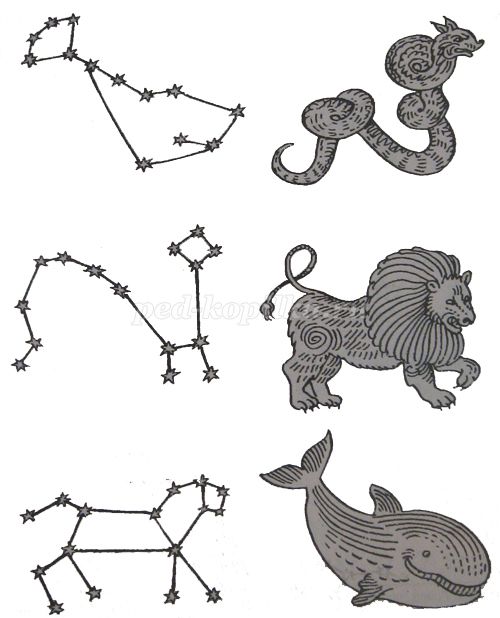 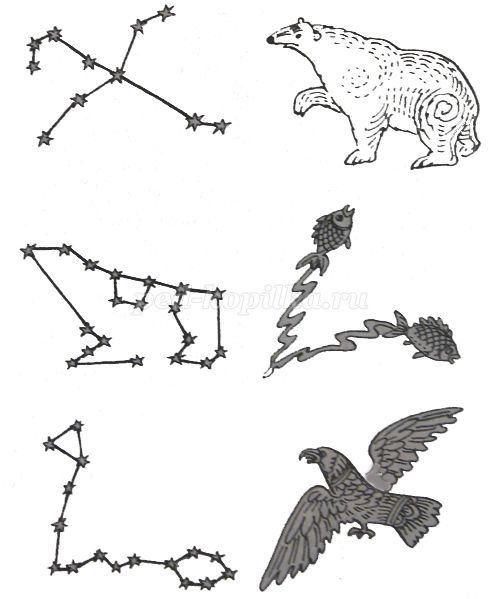 «Куда летят ракеты»Сосчитай, сколько ракет летит направо, сколько налево, вверх и вниз.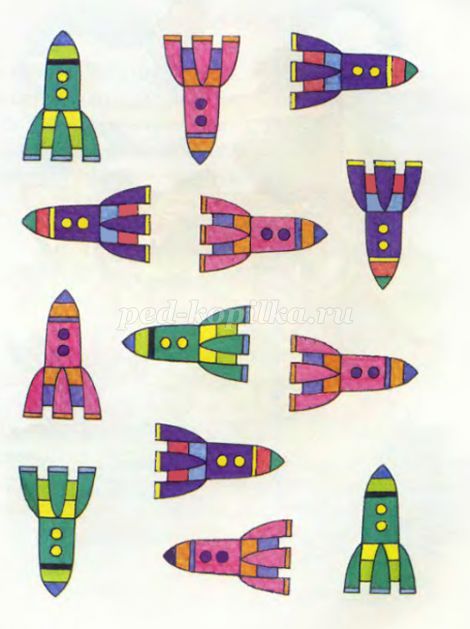 Фотоотчёт о проектеI Подготовительный этап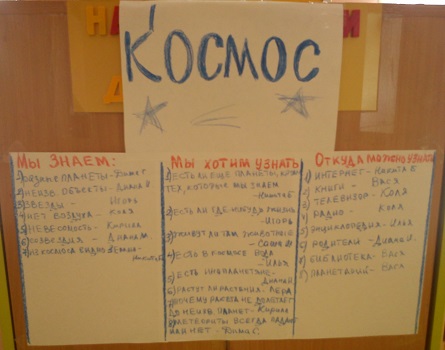 II Подбор иллюстраций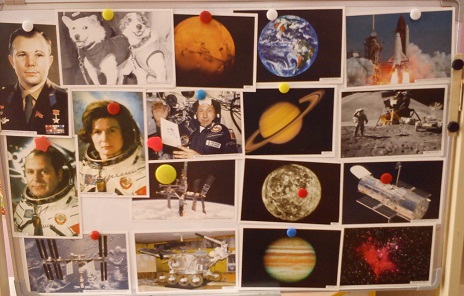 III Практическая часть«Космические ракеты» (палочки Кюизенера)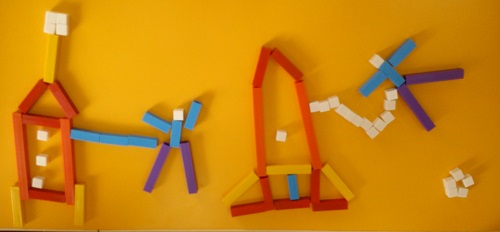 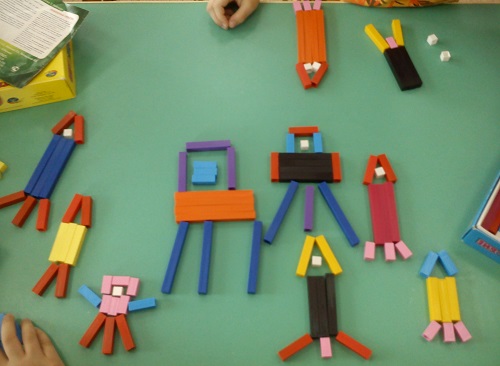 Рисование «Тайны удивительной планеты»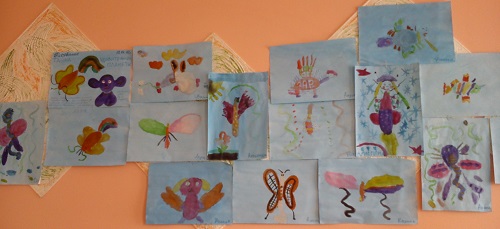 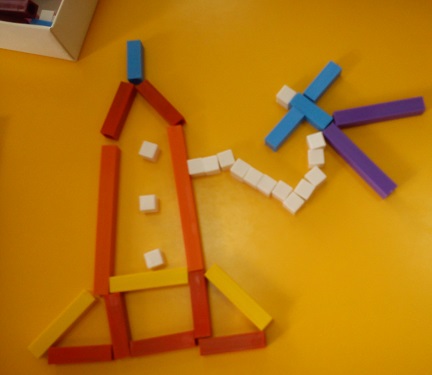 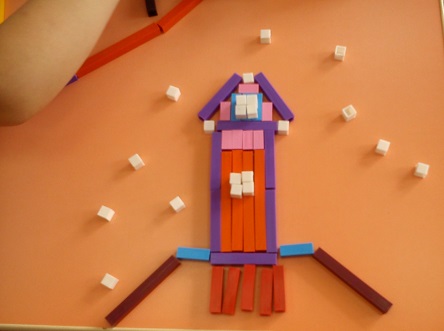 Конструирование оригами «Космические ракеты в открытом космосе»Аппликация «Звёзды и кометы»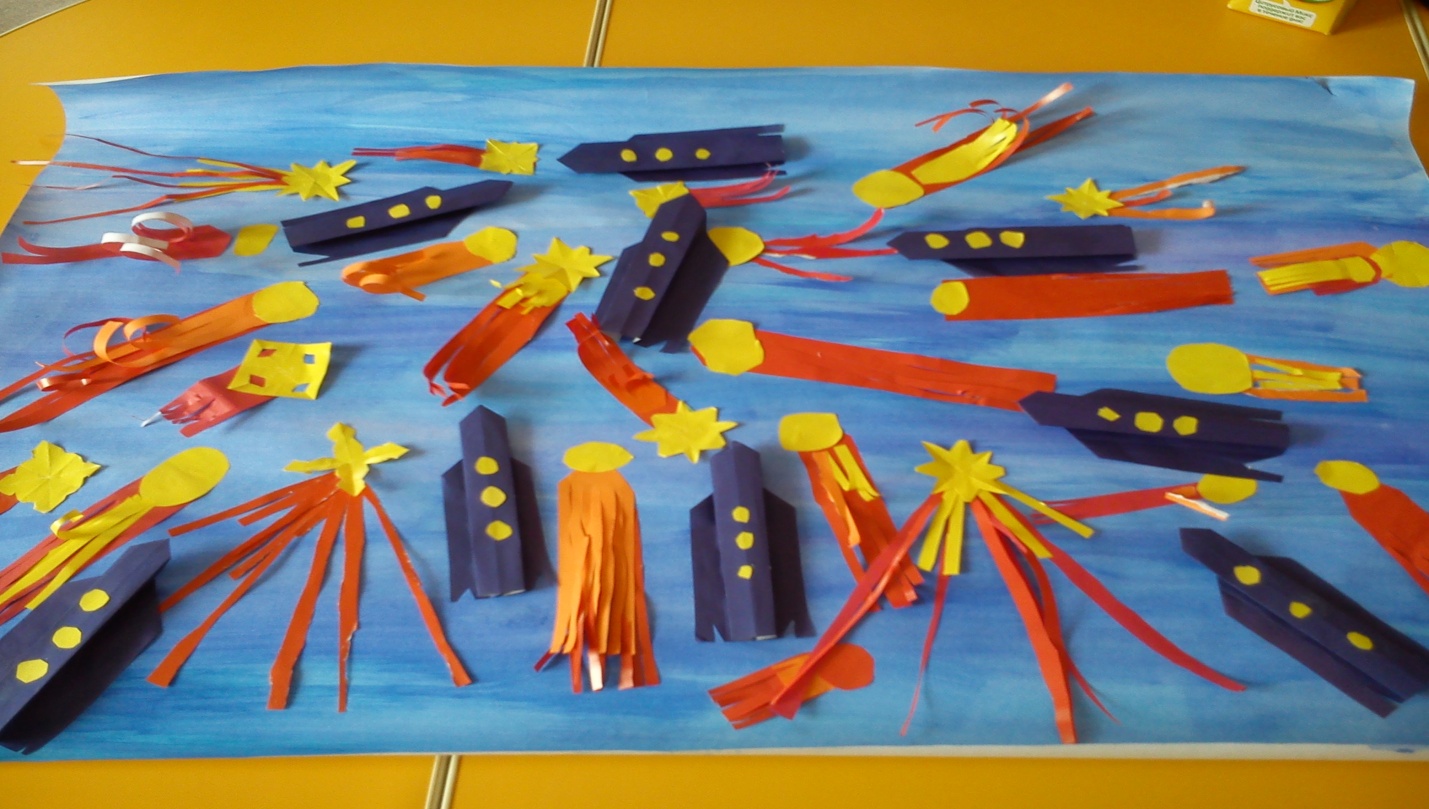 Фестиваль поделок«Космические просторы (совместная работа детей и родителей)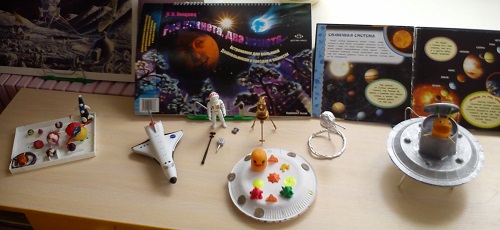 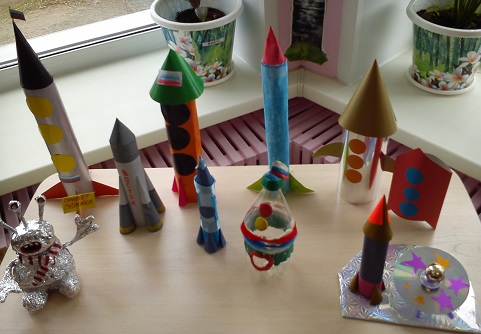 Спортивный досуг, посвящённый Дню космонавтикиНас много на свете отважных ребят,Что в синее небо подняться хотят.Чтобы в космос и к звёздам далёким летать,Готовы сейчас мы себя показатьэстафета «Полоса препятствий                                        эстафета «Невесомость»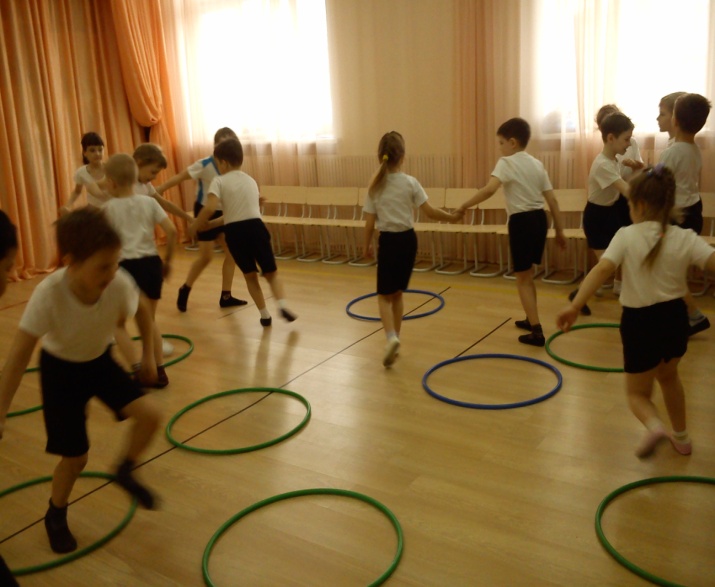 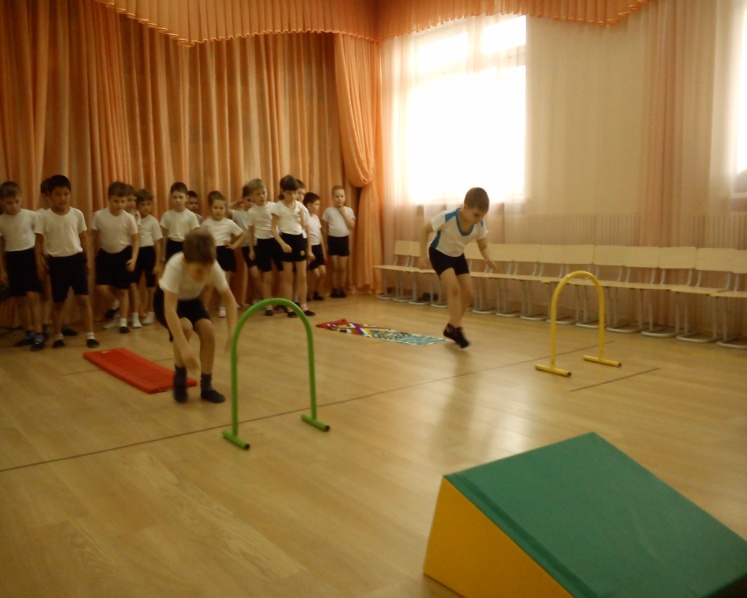 эстафета «Солнышко»                                            эстафета «Земной шар»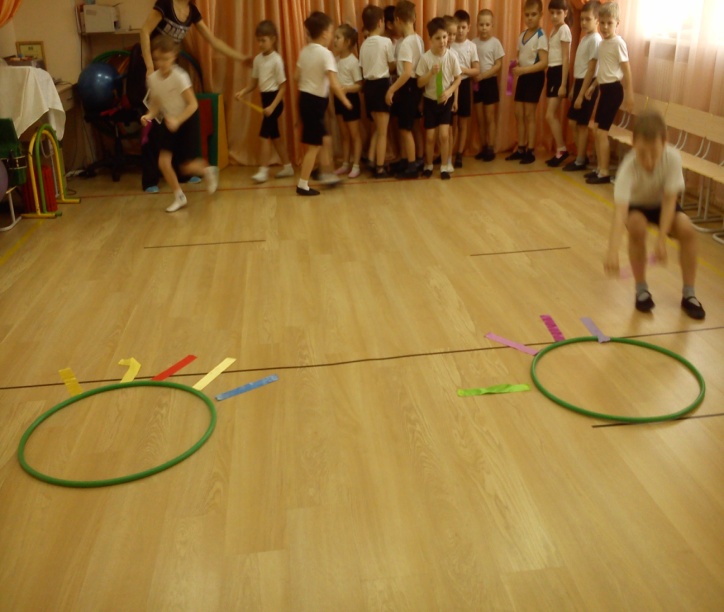 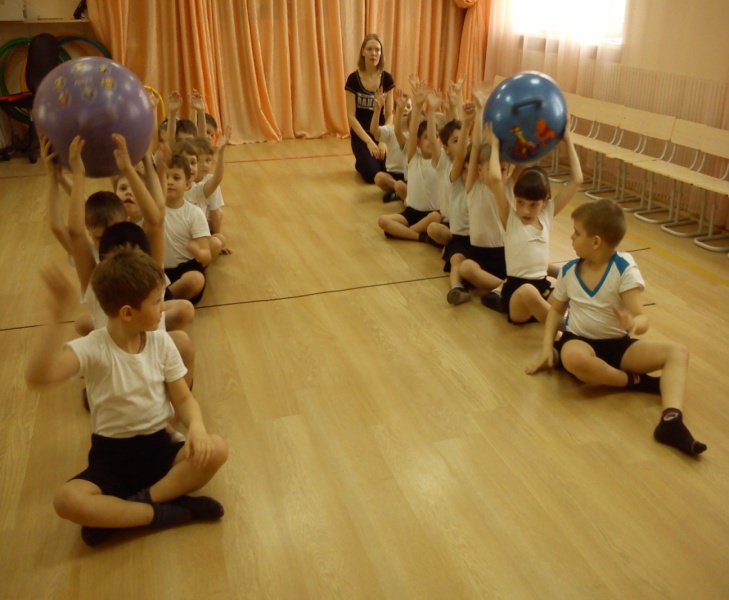 